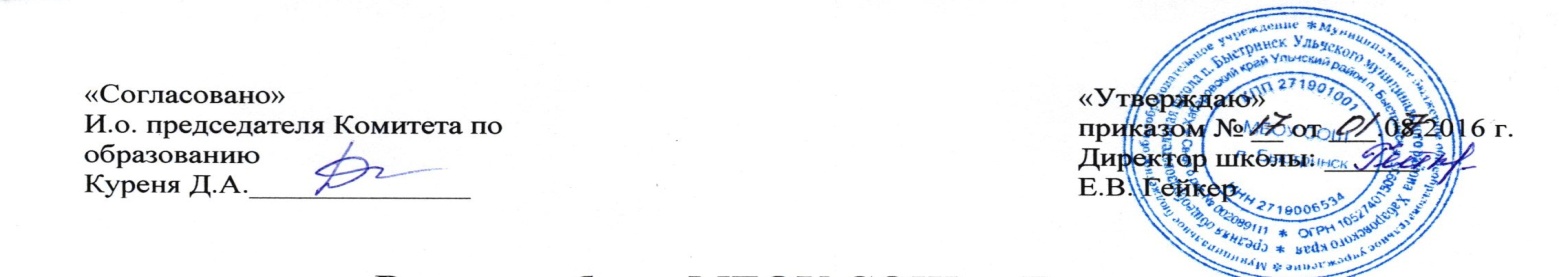 Режим работы МБОУ СОШ п. Быстринскна 2016-2017 учебный годВ связи с началом 2016-2017 учебного года в МБОУ СОШ п. Быстринск устанавливается следующий режим работы: 1.      Школа работает по 6-ти дневной рабочей неделе. 5-ти дневная рабочая неделя у учащихся 1-4 классов. 2.       Школа работает в режиме одной учебной смены.3.      Продолжительность уроков: для 2-11 классов - по 45 минут, для 1-х классов– по 35 минут (1 и 2 четверть), 45 минут (3 и 4 четверть).4.      Приход учеников в школу в 8.00 часов.  Начало учебных занятий в 8.30 часов.5.      В оздоровительных целях учебный день  начинать с зарядки в классе до учебных занятий  с 8.20 до 8.30. Ответственные классные руководители.              6.     Расписание звонков по урокам и длительность  перемен: 	1-й класс			     в средней, старшей и начальной школе		7.      Учитель начальных классов встречает детей в 8.00 8.      Перед началом первого урока устанавливается предварительный звонок в 8.20 часов.         После предварительного звонка ученики и учителя готовятся к уроку в учебном классе. По окончании урока учитель и ученики выходят из класса.Во время перемен в коридоре дежурит  дежурный учитель и обеспечивает дисциплину учеников, а также несет ответственность за поведение детей на всех переменах.Во время перемены, учитель, ведущий занятия в классе, осуществляет проветривание класса, следя при этом за температурным режимом, не допуская переохлаждения помещения.9.Уборку классов проводится ежедневно. Генеральная уборка классов  проводится 1 раз в месяц в течении последней недели.    10. Учителя, ведущие последние уроки, выводят детей данных классов в    раздевалку и присутствуют там до ухода из здания всех учеников этого класса.   11. Время начала работы учителя средней и старшей школы за 15 минут до начала своего первого урока. Дежурство учителей начинается за 30 минут до начала учебных занятий и заканчивается  через 20 минут после окончания последнего урока. 12. Дежурный учитель контролирует внешний вид учащихся. 13. В школе введена строгая классическая одежда.14. Внесение изменений в классные журналы, а именно зачисление и выбытие учеников вносит только классный руководитель, по указанию заместителя директора по УР Егоровой И.К.  по согласованию с директором школы.	 15. Курение учеников, учителей и работников в школе и на школьной территории категорически                     запрещается.16. Ведение дневников в школе считать обязательным для каждого ученика, начиная с 1-го класса17. Без разрешения администрации на уроки посторонних лиц не допускать.18. Категорически запрещается производить замену уроков по договоренности между учителями без разрешения администрации школы.19. При выходе на работу любой сотрудник школы после болезни должен предъявить больничный лист. 20. Сотрудники школы своевременно обязаны проходить медицинский осмотр.  21. Запрещаются в стенах школы все торговые операции, не связанные с обеспечением учебно-воспитательного процесса.		 22. Всех учащихся 2-9 –х классов аттестовать по четвертям, а учащихся 10-х, 11-х классов – по полугодиям.23. Сроки учебных четвертей:24.   Сроки каникул:	- осенние каникулы - с 31 октября 2016 г. по 06 ноября 2016 г. (7 дней);	- зимние каникулы - с 26 декабря 2016 г. – 08 января 2017 г. (14 дней);            - дополнительные недельные каникулы для учащихся первых классов -      с 20 по 26                февраля 2017 г.(7 дней);	- весенние каникулы - с 27 марта 2017 г – 02 апреля 2017 г (7 дней).25. Сроки окончания учебного года:1-й класс  - 21 мая 2017 г.2-4,5-8 классы – 28 мая 2017 г.9,11 классы – в соответствии с расписанием экзаменов ГИА и учебным планом.26.   Проведение внеклассных мероприятий допускается только по утвержденному директором плану,  с учетом часового перерыва после окончания последнего урока.27.  Проведение всех внеклассных мероприятий, таких как кружковые занятия, спортивные мероприятия, работа кабинета информатики, проведение индивидуальных занятий, а также пребывание учителей, сотрудников и учащихся в здании школы допускается только до   21.00.28.  За сохранность учебного класса и имеющегося в нем имущества несут полную ответственность (в том числе и материальную) классные руководители, закрепленные за этим классом.29.   Категорически запрещается отпускать учащихся с уроков на различные мероприятия без разрешения администрации школы. Запрещается выгонять учащихся из класса во время урока.30.    Работа кружков ведется только по утвержденному директором расписанию. 31.   В каждом учебном классе за учащимися закрепляется определенное посадочное место с учетом состояния здоровья и особенностей психо-физического состояния ребенка и с целью их материальной ответственности за сохранность мебели.начало урока	окончание урокадлительность перемен1 урок08.30	09.0510 минут2 урок09.15	09.50	40 минут3 урок10.30	11.05	10 минут4 урок11.15	11.50начало урока	окончание урокадлительность перемен1 урок08.30	09.1510 минут2 урок09.25	10.10	10 минут3 урок10.20	11.05	20 минут4 урок11.25	12.1010 минут5 урок12.2013.0510 минут6 урок13.1514.00	           Начало четверти             Конец четверти1 четверть01.09.16 г.30.10.2016 г.2 четверть07.11.2016 г.25.12.2016 г.3 четверть09.01.2017 г.26.03.2017 г.4 четверть03.04.2017 г.28.05.2017 г.